FICHE D’ENGAGEMENT	ET D’INSCRIPTION(12 pour le foot à 7- 12 pour le Basket Mixte)-INTER MEDIAS 2024Contact (Email et Téléphone) :	À envoyer au plus tard le lundi 22 Avril 2024 à 16 heures.Chaque joueur doit obligatoirement remplir toutes les conditions. La violation aux règlements conduit automatiquement à une disqualification.Une réunion technique est prévue le mardi 30 Avril 2024. L’heure et le lieu à déterminer ultérieurement.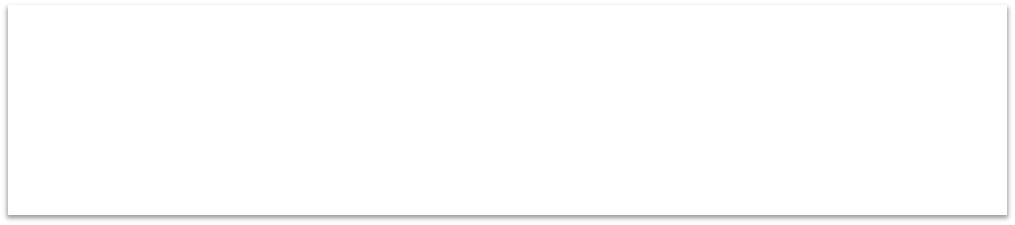 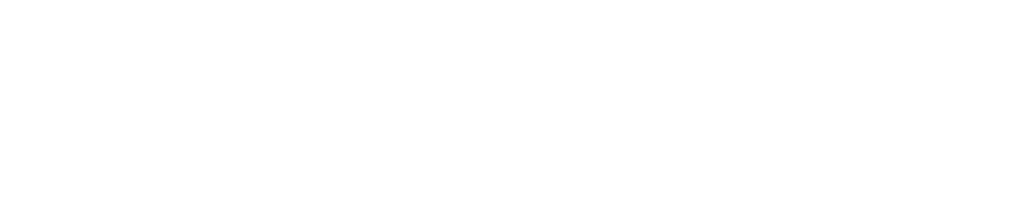 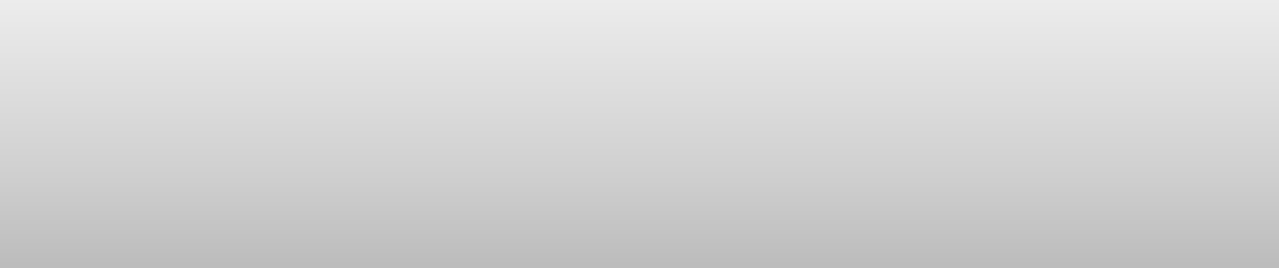 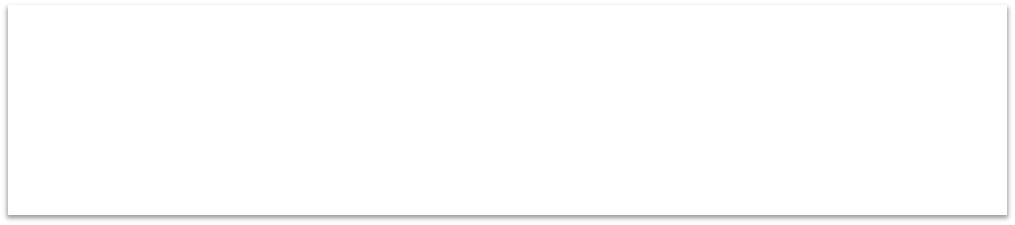 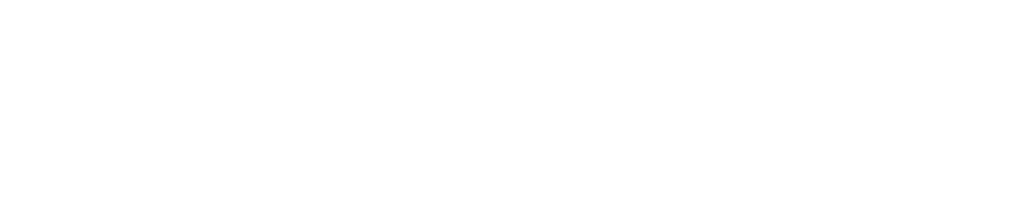 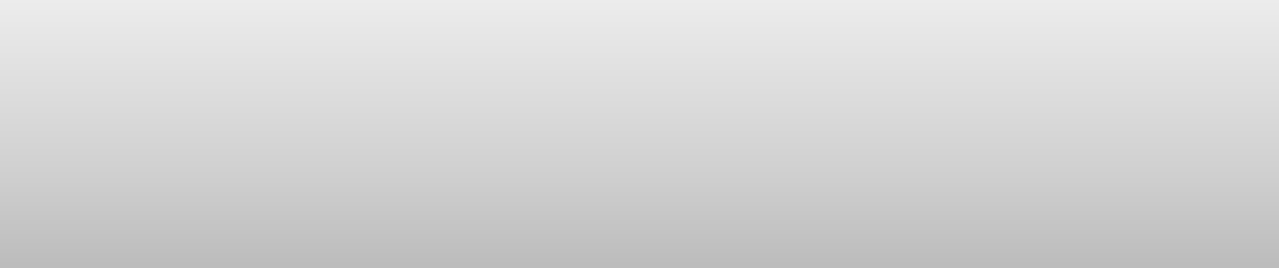 Directeur des Ressources Humaines   (CACHET ET SIGNATURE obligatoires)PHOTO joueur 1Nom :Prénom(s) :Date et lieu de naissance : CIN :Adresse:Contact :Organe/ Groupe/ Association : Numéro Matricule :Poste : PHOTO joueur 2Nom :Prénom(s) :Date et lieu de naissance : CIN :Adresse:Contact :Organe/ Groupe/ Association : Numéro Matricule :Poste : PHOTO joueur 3Nom :Prénom(s) :Date et lieu de naissance : CIN :Adresse:Contact :Organe/ Groupe/ Association : Numéro Matricule :Poste : PHOTO joueur 4Nom :Prénom(s) :Date et lieu de naissance : CIN :Adresse:Contact :Organe/ Groupe/ Association : Numéro Matricule :Poste : PHOTO joueur 5Nom :Prénom(s) :Date et lieu de naissance : CIN :Adresse:Contact :Organe/ Groupe/ Association : Numéro Matricule :Poste : PHOTO joueur 6Nom :Prénom(s) :Date et lieu de naissance : CIN :Adresse:Contact :Organe/ Groupe/ Association : Numéro Matricule :Poste : PHOTO joueur 7Nom :Prénom(s) :Date et lieu de naissance : CIN :Adresse:Contact :Organe/ Groupe/ Association : Numéro Matricule :Poste : PHOTO joueur 8Nom :Prénom(s) :Date et lieu de naissance : CIN :Adresse:Contact :Organe/ Groupe/ Association : Numéro Matricule :Poste : PHOTO joueur 9Nom :Prénom(s) :Date et lieu de naissance : CIN :Adresse:Contact :Organe/ Groupe/ Association : Numéro Matricule :Poste : PHOTO joueur 10Nom :Prénom(s) :Date et lieu de naissance : CIN :Adresse:Contact :Organe/ Groupe/ Association : Numéro Matricule :Poste : PHOTO joueur 11Nom :Prénom(s) :Date et lieu de naissance : CIN :Adresse:Contact :Organe/ Groupe/ Association : Numéro Matricule :Poste : PHOTO joueur 12Nom :Prénom(s) :Date et lieu de naissance : CIN :Adresse:Contact :Organe/ Groupe/ Association : Numéro Matricule :Poste : Photo COACH 1Nom :Prénom(s) :Date et lieu de naissance : CIN :Adresse:Contact :Organe/ Groupe/ Association : Numéro Matricule :Poste : 